Job&Cie : Accompagnement personnalisé pour un  problème de carrièreNous pouvons être confrontés à la recherche d’une orientation ou d’un emploi à de nombreux tournants de nos vies professionnelles. Ce qui était considéré comme « anormal » est devenu aujourd’hui courant… Pourtant, nous ne savons pas toujours comment nous y prendre au mieux alors même que la situation dans laquelle nous nous trouvons peut être douloureuse ou financièrement difficile.Issu de l’association des Anciens Elèves de Ste Geneviève à Versailles, le groupe Job&Cie constitué d’environ 35 membres basés en région parisienne assure bénévolement ce soutien, principalement auprès de cadres, anciens ou non de Ste Geneviève, sous la forme d’un accompagnement personnalisé réalisé dans le respect des valeurs qui nous ont été transmises.Depuis sa création il y a 23 ans, Job&Cie a aidé plus de 700 personnes ; chaque année, Job&Cie délivre environ 2000 heures d’accompagnement, offre une dizaine d’ateliers aux accompagnés ; les accompagnateurs se réunissent une fois par mois pour faire le point sur les accompagnements, reçoivent trois jours de formation, …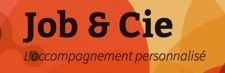 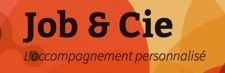  http://www.jobetcie.org